The Bedside Learning Coordinator is a new role at NHS Nightingale Hospital London. It was created to support the Nightingale learning system across clinical, workforce and operational domains to enact meaningful change in clinical service provision via a direct and effective two-way feedback and improvement mechanism between front-line staff and workstreams leads. This document provides the background for the role, the context in which it works and details of the job description, duties, and observation forms.Bedside Learning CoordinatorBackground NHS Nightingale London is a learning system.  For patient, family, staff and wider NHS benefit, we are committed to learning fast and acting fast across all dimensions: clinical, operational, and staff wellbeing.The learning system supports focused uncertainty reduction by capturing qualitative reports from the front-line and integrating these with quantitative analyses of Nightingale data, and external research and insights to find better ways of providing and supporting care.The learning system is based on the following five principles:identify known areas of uncertaintyhelp the caregiver to help the patientreduce the burden on front-line clinical stafflearn from every patientassociate all important practice changes with a rapid feedback loopThe physical constraints of the environment between the clinical area and the rest of the hospital makes direct observation during clinical shifts challenging. In addition, the role of staff on the ward is physically and mentally demanding, making recall of suggestions for improvement at the end of shift unrealistic and unreliable. As such we designed a new role, the Bedside Learning Coordinator (BLC), to enable real-time observation and feedback from the bedside, and an opportunity to take learning and changes back to the bedside as quickly as possible. The BLC roleThe BLC has a dual role. First, the BLC works with staff on the floor to capture their insights into what is working well and what is not and supports staff in reporting of and debriefing after incidents.  This qualitative data source complements other data sources for monitoring the performance of clinical and operational processes.  Second, the BLC takes changes arising from external advice or internal redesign and reminds staff of new ways of working, educating them in real-time at the bedside.  Through these two mechanisms learning is simultaneously directly captured from daily patient care and turned into immediate action – with rapid feedback on impact.  In addition, the BLC undertakes occasional focused audits of changes to confirm on the ward that the improvement is implemented, is satisfactory to staff, and is permanent.Suggestions from the bedside and the implementation of changes developed in response are tracked with a specially developed "Quality and Learning Tracker". This tracker helps to triage insights into three areas: Fix (requiring immediate action), Improve (suggestions for better ways of doing things that are already done), Change (substantial changes to care that is delivered or a new or different way of doing something that has not been done to date). These actions are then triaged to operations, training and education and clinical teams. This database is used to inform various working groups and decision forums. The following underpinning components need to be in place to get full value from the BLC role: Supernumerary – focusing on providing direct patient care will detract from their ability to observe care delivery, consider solutions and enact service change.Independent – explicit and implicit obligations to existing groups will act as barrier to impartial and honest feedback, learning and improvement. Patient-facing –observing and gaining insights from front-line staff and their patients is critical to ensure accurate and timely observations as well as effective care solutionsMulti-professional – recruitment of BLCs from diverse backgrounds allows for diverse observations and for specialist input into areas for improvementEmpowered – giving BLC teams the confidence to observe care, survey staff, consider solutions and inform management ensures that care improvements are optimised.Recruitment and rosteringThere are two sources of recruitment to BLC shifts. First is the core faculty that are expected to cover 80% of the shifts. These are individuals specifically recruited as BLCs. They may be working elsewhere in the hospital, for example in the training and education team, or working as clinicians in other trusts. Secondly, leaders and staff from across the multi-professional teams are encouraged to complete BLC shifts to enhance their reflection and understanding of opportunities for improvement from the floor. At the end of phase one, for example, one shift per week was covered in rotation by Occupational Therapists from the step down team, and another shift per week was covered by members of the compassionate care team. Quality and Learning team members were also encouraged to complete shifts on the floor to enhance understanding and refinement of the BLC role and wider hospital learning process. Each BLC covers one 126 bedded zone, which consists of 3 wards. This is the same footprint as Matrons. At the end of phase 1 there were 2 shifts per day, 7 days per week:10am – 4pm6pm - midnightAccountability and team structureThe BLC team provide assurance, information and solutions to the Quality and Learning team, who in turn triage actions to the appropriate workstream leaders of decision authority groups to ensure rapid action and implementation within the Nightingale Hospital London.Each rostered BLC is accountable to the BLC team leader who works within the Quality and Learning team.Outline of BLC DutiesAn overview of the typical duties of a BLCGoing onto the shiftUnderstand the key messages for that daymeet BLC team pre shift for shift brief and/or receive written handoverreview the board next to the entrance to the warddiscuss with Tactical Operations lead at shift sign-inWard round: at each bedCheck in with the ward matron at the beginning of a shift to ensure they know you are there and can brief you on any priorities for the day (concerns or improvement opportunities)Interview people working on the flooruse open ended questionswhat have you learnt today that you wished you had known at the beginning of the shift/project?what problems are you encountering (clinical and operational)?what suggestions do you have for ways to address clinical, operational, training and workforce issues?what ideas do you have for doing things better?Inquire aboutindividual staff member's wellbeing and reinforce access to psychological supportalert and remind staff that clinical and operational changes have happened since yesterdaywhere there are key issues of concern / areas to be on the lookout for of the key messages of the dayAudit to assesskey quality issues - core auditsimplementation of changes approved by the relevant change authority - discretionary auditsencourage staff to input incident reports into DATIX, support debriefing with staff and ensure the matron is alerted to all incidents that have been logged (either immediately or at the end of the shift, as appropriate)Recordstaff ideas and suggestions on BLC formyour own impressions, making sure these are identified as your observationsother duties during the roundassist the Matron and shift leadership team to ensure that approved actions are successfully implementedprovide any other assistance to the Matron and shift leadership team as neededdiscuss content of BLC sheet with Matron during shift to validate contentimplement on the spot fixes as appropriate and in collaboration with the Matrons and shift leadership teamfeedback information on changes/fixes already in progress to staff on shiftAt the end of the shiftdebrief with the matron and share final observations sheet scan BLC form to self and BLC teamdebrief with the Quality and Learning teamOther dutiesAttend 4pm hospital meeting to gain insight into running of hospital and how changes are decided on/progressingParticipate in the Quality and Learning team to feed insights back and help in evaluation, redesign and action distributionJob Description for Bedside Learning Team Leader NHS Nightingale London Reports toQuality and Learning TeamJob Summary To co-ordinate, debrief and liaise with the team of Bedside Learning Co-ordinators (BLCs) to identify, prioritise and drive continuous quality improvement in a quickly evolving clinical area. Working collaboratively with a range of clinical and support elements of the team to facilitate decision making and problem solving in order to develop the NHS Nightingale clinical team from an emergency task force to a centre of best practice in ITU care of Covid-19 patients.Key TasksCo-ordinate the collection and review of multidisciplinary feedback from clinical area, significant events and patient feedback.Assist in categorisation of feedback to key work streams.Contribute to the development, planning and organisation of the continuous improvement in care delivery.Support the facilitation of learning into practice including promoting a positive learning environment, developing opportunities to embed changes of policy into clinical practice and develop communication strategies to disseminate information to all stakeholders.Maintain records of bedside learning concerns.Produce regular reports on results of fixes, improvements and changes and audit clinical activity to confirm changes have been successful. Identify and recruit new BLCs to promote a wide skill mix in team enabling learning from a wide range of perspectives.Produce and manage a rota of staffing to ensure BLC availability as required by changing clinical environment.Person SpecificationTraining RequiredPPE Training minimum (could complete full induction)Familiarisation with NHS Nightingale daily routineFamiliarisation with Bedside Learning Coordinator shift observation formImproveWell App Perfect Ward App training and reportingDatix training and reportingFamiliarisation with Weshare and accessing policies, procedures and Quick Reference GuidesJob Description for Bedside Learning Coordinator NHS Nightingale London Reports toBedside Learning Team LeaderJob Summary To attend the clinical area to identify areas of concern, opportunities for improvements and learning needs of clinical staff. To feedback concerns to Bedside Learning Team Leader and Quality and learning team via written reports, significant event reporting and daily debriefs with Bedside Learning Team Leader. Working as member of the Bedside learning team to facilitate a safe and effective quality improvement cycle in order to develop the NHS Nightingale clinical team from an emergency task force to a centre of best practice in ITU care of Covid-19 patients.Key TasksCollect and report multidisciplinary feedback from clinical area, significant events and patient feedback.Contribute to the identification and delivery of improvements in care delivery.Promote a positive learning environment and contribute to bedside learning to embed changes into practice.Maintain records of bedside learning concerns.Audit results of changes to protocols and SOPs.Person SpecificationTraining RequiredFull Nightingale Induction and Day Zero SimulationFamiliarisation with NHS Nightingale daily routineFamiliarisation with Bedside Learning Coordinator shift observation formImproveWell App Perfect Ward App training and reportingDatix training and reportingFamiliarisation with Weshare and accessing policies, procedures and Quick Reference GuidesBLC observation formName:										Date:Zone Covered:							Time of Shift:For each observation consider:Red – urgent / importantYellow – moderate / significantGreen – routinePurple – positive feedbackWhat insights have you observed during the shift….For each observation consider:Red – urgent / importantYellow – moderate / significantGreen – routinePurple – positive feedbackWhat insights have you observed during the shift….For each observation consider:Red – urgent / importantYellow – moderate / significantGreen – routinePurple – positive feedbackWhat insights have you observed during the shift….For each observation consider:Red – urgent / importantYellow – moderate / significantGreen – routinePurple – positive feedbackWhat insights have you observed during the shift….For each observation consider:Red – urgent / importantYellow – moderate / significantGreen – routinePurple – positive feedbackWhat insights have you observed during the shift….For each observation consider:Red – urgent / importantYellow – moderate / significantGreen – routinePurple – positive feedbackWhat insights have you observed during the shift….FactorsEssentialDesirableQualificationsRegistered Healthcare ProfessionalCritical care experienced registered nurseExperienceExperience within a healthcare governance & quality improvement roleExperience of introducing a significant change within a practice settingExperience of delivery of training and education in a practice settingSpecific Skills and KnowledgeLeadership, communication and interpersonal skills including presentation, influencing, negotiation and complex report writingAbility to proactively identify new initiatives, justifying and implementing them as clinical need demandsWorking knowledge of principles of quality improvement, education and governanceClinically current in high dependency/critical care environmentPersonal AttributesAble to communicate across all levels of the multi-disciplinary teamProven team player Physically fit without significant health concerns and able work in an environment with Covid-19 positive patientsAble to commit to FTE post for minimum of six weeks (would consider a job share if no suitable FTE person available)FactorsEssentialDesirableQualificationsRegistered healthcare professionalExperienceExperience of delivery of training and education in a practice settingSpecific Skills and KnowledgeLeadership, communication and interpersonal skills Ability to proactively identify new initiatives, justifying and implementing them as clinical need demandsWorking knowledge of principles of quality improvementClinically current in high dependency/critical care environmentPersonal AttributesAble to communicate across all levels of the multi-disciplinary teamProven team player Physically fit without significant health concerns and able work in an environment with Covid-19 positive patientsCategoryObservationTriage Red / yellow/ green/ purple1. StaffEducation/training gaps?Skill mix on the shift? (right people for the job)Team dynamics?Clear roles and responsibilities?Rota gaps?CategoryObservationTriage Red / yellow/ green/ purple2. Equipment• Availability of equipment?Performance/reliability of equipment?Appropriate labelling?Stocks being managed?Training gaps for using specific equipment?CategoryObservationTriage Red / yellow/ green/ purple3.Process/workflowProcesses not being adhered to – why?Ease of requesting tests/bloods?Effectiveness of transitions from day/night staff and vice versa?CategoryObservationTriage Red / yellow/ green/ purple4. Staff WellbeingTeam climate / ease of speaking upWork overload / rosteringNurturing of staff during and after the shift (team climate / feeling supported)Aware of support available?CategoryObservationTriage Red / yellow/ green/ purple5. ProtocolProtocol overrides and reasonsObservations about the disease and its treatmentCategoryObservationTriage Red / yellow/ green/ purple6. Other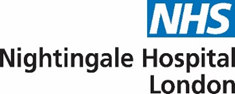 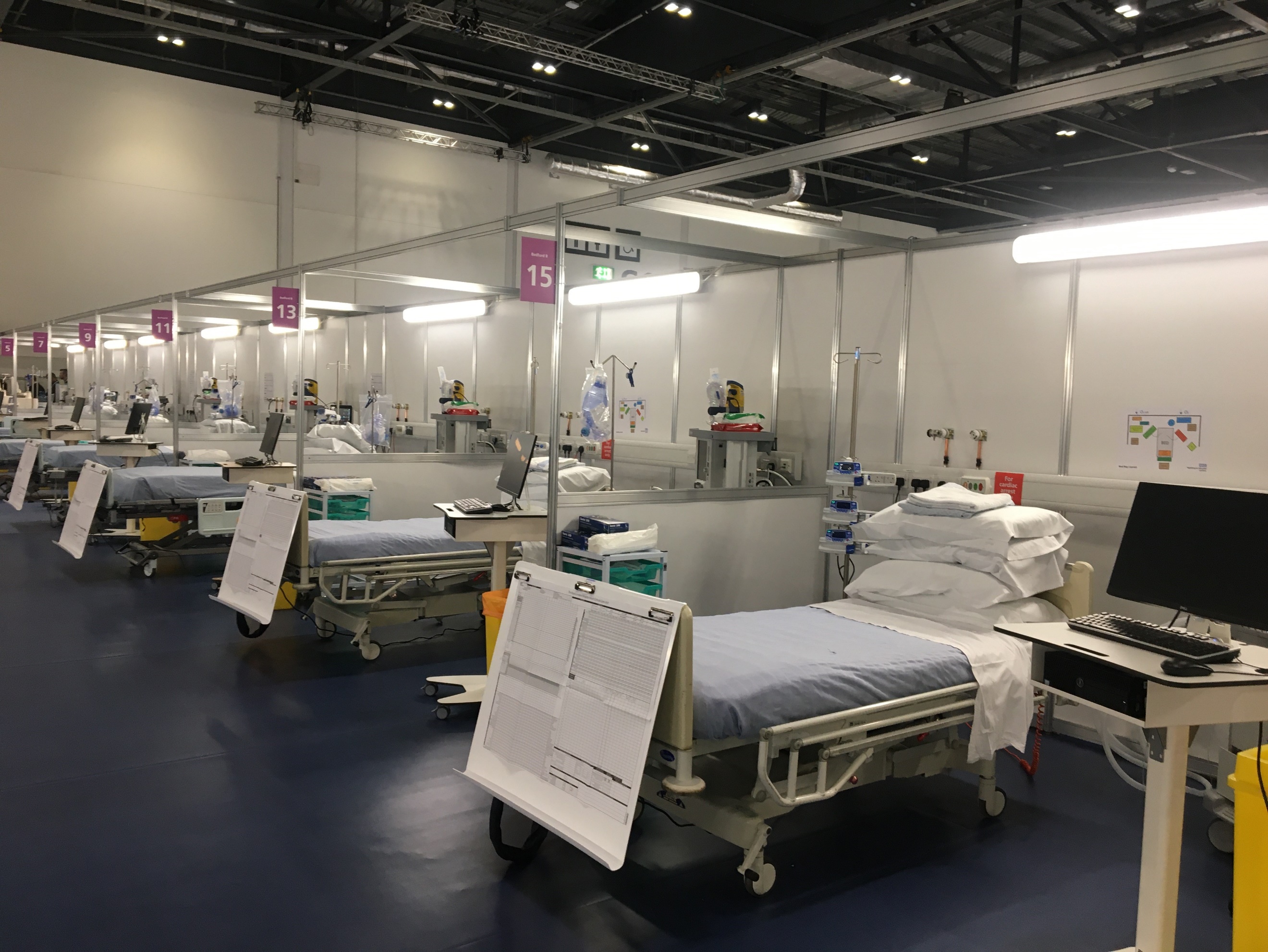 